ECSC Race Series 2021 

 RACING ENTRY and COVID PROTECTION COMPLIANCE FORM 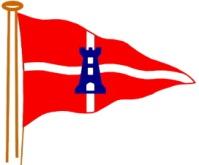 
NAME: ………………………………………………………………………………   HELMSMAN / OWNER / SKIPPER* delete as reqd. 
 
ADDRESS: ……………………………………………………………………………………………………………………………………………
 
POSTCODE……………………  TEL. No ………………………………..……… Mobile………………………………………….…….. 
I wish to be included in the  WhatsApp Messenger Group “ECSC Sailing”    Tick this box to confirm
 
Email………………………………………………………………………. Yacht Club (if not ECSC)….……………………………...… 
 
BOAT NAME: ……………………………………………….…………………………………………...  SAIL N:o…………………………. 
 
MODEL / CLASS: …………………………………………………………...…………….………   L.O.A  ……………………………….
 
HANDICAP RATING (if known):   PY…………………………… 	 IRC…………………………	 OTHER ……………………. 
If you do not have a rating, please complete the ECSC handicap application form available on the ECSC web site and send to sailing@eastcowessc.co.uk  
 
SHORE CONTACT:…………………………………………………………..….TEL No :…………………………………………………..… 
 
RACING CLASS (1 or 2) ENTERED (see note below):  	Class 1                  Class 2  
 
I wish to enter East Cowes Sailing Club Races (2021 Season).   I agree to be bound by the Racing Rules of Sailing and all other rules that govern this race. In particular, I confirm that I have read the Notice of Race and accept its provisions and agree that my boat will conform to the requirements set out in the Notice of Race throughout the race.By completing this form I confirm that I will abide by current COVID-19 legislation and Government guidance was well as ECSC COVID-19 measures including not attending any event if I am experiencing COVID-19 symptoms.  Tick this box to confirm that you understand and will comply with instructions above.
DATE :. ….…/………/ 2021 
ENTRY FEES:  £5 per race or £40 for all series, that is, all Thursday and Weekend Races.Note: RACING CLASSES: ECSC will run 2 racing classes for keelboats. Skippers should decide on the appropriate class they wish to enter as follows:  Class 1 – Spinnaker Class, for boats racing with a spinnaker (RRS 50.4).  This includes Cruising Chutes, Asymmetric, Gennaker.  Class 2 – for boats not racing with spinnakers as defined above.  
Boats cannot change classes during a series.  They may change Class for different series by notifying the Sailing Committee.Please Complete this form and either send on-line to:  sailing@eastcowessc.co.ukOr forward to: 
Rear Commodore Sailing, ECSC, Letter box, Club House, Clarence Road, East Cowes. OR, if based in Cowes, you may leave the application form at SPINLOCK offices, Birmingham Road, Cowes, marked for attention of East Cowes Sailing Club.  
On receipt of the Entry Form the Club will raise an invoice on the Webcollect system and then ask for payment. Please assist the Club in reducing its Banking costs by not paying by cheque or cash.